Propriétaire(s) du véhicule.Merci d’écrire lisiblement, en majuscules, et de ne pas agrafer les pièces jointes1)- Nom ...………………………………………………..	Prénom 	2)- Nom ………………………………………………….	Prénom 	Adresse ……………………………………………………………………………………………………………..	Code postal 	………………………..	Ville…………………………………………………………………………Téléphone fixe …………………………………….	Mobile 	Courriel (en majuscule d’imprimerie)……………………………………………………………………………..Modèle :……………………………………………	n° Immatriculation du CC : _ _ _-_ _ _ -_ _ _Cotisation annuelle 2024  CERCLE  LEVOYAGEUR : 50 euros(comprenant la cotisation et l’assurance du cercle à la Fédération FFCC (obligatoire)*  Remise 50% de la cotisation propre au Cercle déduite lors de la 1ere inscription pour l'achat d'un véhicule d'occasion (hors FFCC).En supplément la carte CCI 	  7.00 €urosN.B. La carte internationale de camping (CCI) peut être importante pour les seuls accès à l’étranger.Après avoir pris connaissance des statuts et du règlement intérieur, s'engage à les respecter et accepte que, conformément au RGDP, les données personnelles soient utilisées exclusivement par l’association pour me contacter si nécessaire.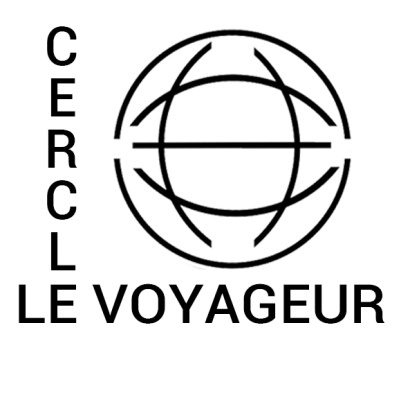 